МИНИСТЕРСТВО ЭКОНОМИЧЕСКОГО РАЗВИТИЯ РОССИЙСКОЙ ФЕДЕРАЦИИФЕДЕРАЛЬНАЯ СЛУЖБА ГОСУДАРСТВЕННОЙ СТАТИСТИКИПРИКАЗот 27 июня 2022 г. N 472О ПРИОСТАНОВЛЕНИИДЕЙСТВИЯ ПРИКАЗА РОССТАТА ОТ 30 МАРТА 2012 Г. N 103В соответствии с подпунктом 5.5 Положения о Федеральной службе государственной статистики, утвержденного постановлением Правительства Российской Федерации от 2 июня 2008 г. N 420, и пункта 11(1) постановления Правительства Российской Федерации от 10 марта 2022 г. N 336 "Об особенностях организации и осуществления государственного контроля (надзора), муниципального контроля" приказываю:приостановить действие приказа Росстата от 30 марта 2012 г. N 103 "Об утверждении статистического инструментария для организации Министерством экономического развития Российской Федерации федерального статистического наблюдения за осуществлением лицензирования отдельных видов деятельности".РуководительС.С.ГАЛКИН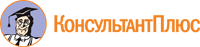 